GUÍA DE ARTE    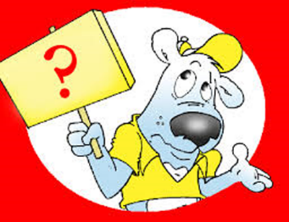 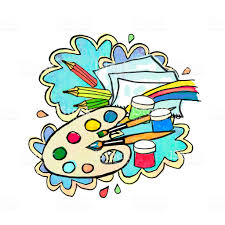 Ahora a trabajar I.- Actividad: imagina y luego crea un dibujo basado en la observación del entorno cultural (seres imaginarios hadas, dragones, brujas, etc)1.- Ordena el espacio y selecciona el material a utilizar  2.- Imagina el ser imaginario piensa en los detalles, antes de realizar tu trabajo  3.- Piensa en un título para tu trabajo. 4.- Materiales: hoja de block, lápiz grafito, lápices de colores, tempera, goma de borrar, lápices de cera, lápices scripto 5.- Recuerda tener precaución al usar elementos con puntas, siempre bajo la supervisión de un adulto.6.- Por último, crea tu trabajo de arte. (dibujo seres imaginarios) PAUTA PARA REVISAR DIBUJO Nombre:Curso: 3°A   Fecha: semana N° 18¿QUÉ APRENDEREMOS?¿QUÉ APRENDEREMOS?¿QUÉ APRENDEREMOS?Objetivo: OA 1Objetivo: OA 1Objetivo: OA 1Contenidos: Seres imaginarios Contenidos: Seres imaginarios Contenidos: Seres imaginarios Objetivo de la semana: Crear trabajo de arte a partir de la observación del entorno cultural utilizando técnicas mixtas.Objetivo de la semana: Crear trabajo de arte a partir de la observación del entorno cultural utilizando técnicas mixtas.Objetivo de la semana: Crear trabajo de arte a partir de la observación del entorno cultural utilizando técnicas mixtas.Habilidad: CrearHabilidad: CrearHabilidad: CrearNombre:Curso:Fecha:CRITERIOS 3 puntos2 puntos1 punto0 puntoEl dibujo tiene un propósito y transmite mensaje importante e interesante sobre el tema asignado  Incorpora tres o más mensajes Incorpora dos mensajes Incorpora solo un mensaje  No incorporaNúmero de elementos del personaje de acuerdo al propósito expresivo planteado.Incorpora a lo menos tres elementos Incorpora dos elementos Incorpora solo un elemento del No incorporaCreatividad Incluye componentes adicionales referente al ser imaginario Incorpora tres o más componentesIncorpora dos componentes Incorpora solo un componente No incorporaPuntualidad Entrega en la fecha señalada de entrega Entrega un día después de la fecha señalada de entrega Entrega con dos o más días de retraso No entregaTítuloTienes título atingente al paisaje realizadoTiene título descontextualizado al trabajo realizadoNo tiene título 